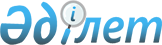 О внесении изменений в решение Жалагашского районного маслихата от 27 декабря 2019 года №51-7 “О бюджетах сельского округа Енбек на 2020-2022 годы”
					
			С истёкшим сроком
			
			
		
					Решение Жалагашского районного маслихата Кызылординской области от 17 марта 2020 года № 53-6. Зарегистрировано Департаментом юстиции Кызылординской области 19 марта 2020 года № 7313. Прекращено действие в связи с истечением срока
      В соответствии со статьей 109-1 Кодекса Республики Казахстан от 4 декабря 2008 года “Бюджетный кодекс Республики Казахстан” и пункта 2-7 статьи 6 Закона Республики Казахстан от 23 января 2001 года “О местном государственном управлении и самоуправлении в Республике Казахстан” Жалагашский районный маслихат РЕШИЛ:
      1. Внести в решение Жалагашского районного маслихата от 27 декабря 2019 года № 51-7 “ О бюджете сельского округа Енбек на 2020-2022 годы” (зарегистрировано в Реестре государственный регистрации нормативных правовых актов за номером 7152, опубликовано 14 января 2020 года в газете “Жалағаш жаршысы” и в Эталонном контрольном банке нормативных правовых актов Республики Казахстан 15 января 2020 года) следующие изменения:
      пункт 1 изложить в новой редакции:
      “1. Утвердить бюджет сельского округа Енбек на 2020 – 2022 годы согласно приложениям 1, 2 и 3 к настоящему решению соответственно, в том числе на 2020 год в следующих объемах:
      1) доходы – 61 282 тысяч тенге, в том числе:
      налоговые поступления – 2956 тысяч тенге;
      неналоговые поступления – 103 тысяч тенге;
      поступления от продажи основного капитала – 0;
      поступления трансфертов – 58 223 тысяч тенге;
      2) затраты – 62 599,7 тысяч тенге;
      3) чистое бюджетное кредитование – 0;
      бюджетные кредиты – 0;
      погашение бюджетных кредитов – 0;
      4) сальдо по операциям с финансовыми активами – 0;
      приобретение финансовых активов – 0;
      поступления от продажи финансовых активов государства – 0;
      5) дефицит (профицит) бюджета – 0;
      6) финансирование дефицита (использование профицита) бюджета– 0;
      поступление займов – 0;
      погашение займов – 0;
      используемые остатки бюджетных средств – 1317,7 тысяч тенге.”.
      Приложение 1 указанного решения изложить в новой редакции согласно приложению к настоящему решению.
      2. Настоящее решение вводится в действие с 1 января 2020 года и подлежит официальному опубликованию. Бюджет сельского округа Енбек на 2020 год
					© 2012. РГП на ПХВ «Институт законодательства и правовой информации Республики Казахстан» Министерства юстиции Республики Казахстан
				
      Председатель 53 сессии Жалагашскогорайонного маслихата, секретарьЖалагашского районного маслихата

М. Еспанов
Приложение к решению Жалагашского районного маслихата от 17 марта 2020 года №53-6Приложение 1 к решению Жалагашского районного маслихата от 27 декабря 2019 года №51-7
Категория
Категория
Категория
Категория
Сумма, 
тысяч тенге
Класс
Класс
Класс
Сумма, 
тысяч тенге
Подкласс
Подкласс
Сумма, 
тысяч тенге
Наименование
Сумма, 
тысяч тенге
Доходы
61 282
1
Налоговые поступления
2956
01
Подоходный налог
185
2
Индивидуальный подоходный налог
185
04
Hалоги на собственность
2771
1
Hалоги на имущество
27
3
Земельный налог
65
4
Hалог на транспортные средства
2679
2
Неналоговые поступления
103
06
Прочие неналоговые поступления
103
1
Прочие неналоговые поступления
103
3
Поступления от продажи основного капитала
0
01
Продажа государственного имущества, закрепленного за государственными учреждениями
0
1
Продажа государственного имущества, закрепленного за государственными учреждениями
0
4
Поступления трансфертов
58 223
02
Трансферты из вышестоящих органов государственного управления
58223
3
Трансферты из районного (города областного значения) бюджета
58223
Функциональная группа
Функциональная группа
Функциональная группа
Функциональная группа
Сумма, 
тысяч тенге
Администратор бюджетных программ
Администратор бюджетных программ
Администратор бюджетных программ
Сумма, 
тысяч тенге
Программа
Программа
Сумма, 
тысяч тенге
Наименование
Сумма, 
тысяч тенге
Затраты
62 599,7
01
Государственные услуги общего характера
27 249
124
Аппарат акима города районного значения, села, поселка, сельского округа
27249
001
Услуги по обеспечению деятельности акима города районного значения, села, поселка, сельского округа
26175
022
Капитальные расходы государственного органа
1024
053
Управление коммунальным имуществом города районного значения, села, поселка, сельского округа
50
06
Социальная помощь и социальное обеспечение
2 284
124
Аппарат акима города районного значения, села, поселка, сельского округа
2284
003
Оказание социальной помощи нуждающимся гражданам на дому
2284
07
Жилищно-коммунальное хозяйство
2 402,7
124
Аппарат акима города районного значения, села, поселка, сельского округа
2402,7
008
Освещение улиц населенных пунктов
909,7
009
Обеспечение санитарии населенных пунктов
754
011
Благоустройство и озеленение населенных пунктов
739
08
Культура, спорт, туризм и информационное пространство
23 203
124
Аппарат акима города районного значения, села, поселка, сельского округа
23203
006
Поддержка культурно-досуговой работы на местном уровне
23203
13
Прочие
7 461
124
Аппарат акима города районного значения, села, поселка, сельского округа
7461
040
Реализация мероприятий для решения вопросов обустройства населенных пунктов в реализацию мер по содействию экономическому развитию регионов в рамках Программы развития регионов до 2025 года
7461
Дефицит (профицит) бюджета
0
Финансирование дефицита (использование профицита) бюджета
0
8
Используемые остатки бюджетных средств
1317,7
1
Свободные остатки бюджетных средств
1317,7